Cykl: „W wolnej chwili”.W wolnej chwili skorzystaj z relaksu przy mandalach. Materiały do zabawy z dzieckiem.                      Mandale (nie tylko) dla dzieci.Proponuję skorzystać z chwili relaksu przy mandalach. Kolorowanie uspokaja i wycisza, ułatwia także koncentrację, zachęca                                    do wytrwałości. Poza tym praca manualna rozwija nie tylko umiejętności manualne, ale sprzyja także rozwojowi kreatywności. Daje możliwość otworzenia się i pokazania potencjału twórczego.Autorka blogu emocjedziecka.pl psycholog dziecięca Anna Karcz pisze: „W pracy z dzieckiem mandale możemy wykorzystać (…), jako sposób na odprężenie i zrelaksowanie się.  Mandala fantastycznie nadaje się również do samodzielnej pracy w domu, na przykład w celu poprawy samopoczucia dziecka.”Zachęcam do wspólnej, rodzinnej zabawy. Poniżej znajdziecie kilka bardzo prostych mandali zaczerpniętych ze strony https://emocjedziecka.pl.Koniecznie porozmawiajcie o efektach Waszych starań. Może powiedzie się Wam stworzyć domową wystawę dzieł sztukiWięcej propozycji znajdziecie w Internecie. Zatem kredki w ruch  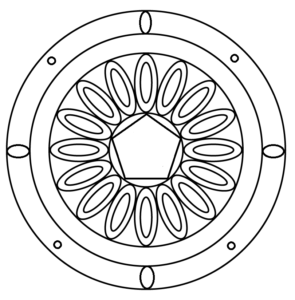 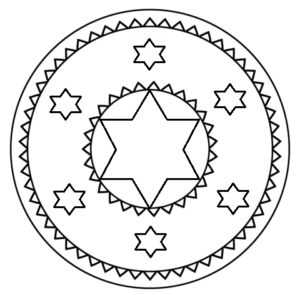 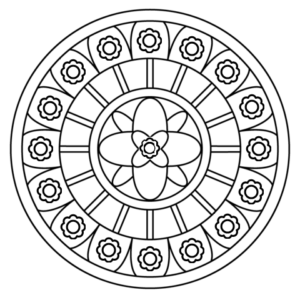 